INDICAÇÃO Nº 7538/2017Indica ao Poder Executivo Municipal operação ”tapa-buracos” na Rua Ribeirão Preto, nº 800, no bairro Jardim Esmeralda.Excelentíssimo Senhor Prefeito Municipal, Nos termos do Art. 108 do Regimento Interno desta Casa de Leis, dirijo-me a Vossa Excelência para sugerir que, por intermédio do Setor competente, seja executada operação “tapa-buracos” na Rua Ribeirão Preto, em frente ao número 800, no bairro Jardim Esmeralda, neste município. Justificativa:Esta vereadora foi procurada por munícipes relatando que o DAE (Departamento de Água e Esgoto) efetuou reparos necessários no local, mas que ainda não retornou para refazer a camada asfáltica. A demora tem prejudicado os motoristas que por ali trafegam, além de oferecer risco aos pedestres.Plenário “Dr. Tancredo Neves”, em 20 de setembro de 2017.Germina Dottori- Vereadora PV -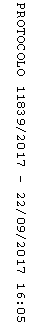 